MID ATLANTIC RIFLE CONFERENCEBY-LAWSApril 12, 2018						Adopted: September 16, 1989						1st Revision: April 21, 1990 						2nd Revision: April 6, 1991						3rd Revision: April 14, 1992 						4th Revision: March 27, 1993						5th Revision: April 9, 1994						6th Revision: 						7th Revision: 						8th Revision: April 23, 2005						9th Revision: April 18, 2009						10th Revision: April 17, 2010						11th Revision: April 16, 2011						12th Revision: May 12, 2017						13th Revision: April 12, 2018ARTICLESARTICLE I	APPLICATION OF BY-LAWS…………………………………….	3ARTICLE II	RULES OF PLAY…………………………………………..............	3ARTICLE III 	EQUIPMENT……………………………………………………….	3ARTICLE IV	RANGE STANDARDS……………………………………………..	4ARTICLE V	CONDUCT OF MATCHES………………………………………...	4ARTICLE VI	POSTAL MATCHES……………………………………………….	6ARTICLE VII	FORFEIT……………………………………………………………	6ARTICLE VIII	COURSES OF FIRE………………………………………………...	7ARTICLE IX	SCORING…………………………………………………………...	8ARTICLE X	REPORTING OF SCORES………………………………………..	10ARTICLE XI	ELIGIBILITY OF COMPETITORS………………………………	10ARTICLE XII	TEAM COMPOSITION…………………………………………...	11ARTICLE XIII	THE SCHEDULE………………………………………………….	12ARTICLE XIV	ORGANIZATION AND COACHES DUTIES……………………	13ARTICLE XV	TEAM CLASSIFICATION SYSTEM…………………………….	13ARTICLE XVI	FINAL CONFERENCE STANDINGS……………………………	14ARTICLE XVII	MAC CHAMPIONSHIPS…………………………………………	15ARTICLE XVIII	AWARDS………………………………………………………….	16ARTICLE 1Application of By-LawsSection 1:	These By-Laws are developed in accordance with Article XII, Section 1 of the MAC Constitution. The Constitution and By-Laws of the MAC shall govern in all instances. Changes to the Constitution and By-Laws, including amendments, must be accomplished by formal amendment in the manner prescribed therein. Copies of complete Constitution and By-Laws, including all amendments, will be available to the Membership each year online at www.mac-rifle.orgARTICLE IIRules of PlaySection 1: 	The USA Shooting Rulebook, with exceptions noted via NCAA communications, which is in force at the beginning of the season, shall apply to all MAC Smallbore and Air Rifle competition. The NRA Smallbore Rifle Rulebook may apply to Club Teams only. ARTICLE IIIEquipmentSection 1:	The USA Shooting Rulebook and NCAA Rifle Rules pertaining to the shooting jacket shall only be applicable with respect to the following:The type of closureThe manner in which the jacket fits the wearerArtificial support devicesThe length of the sleeve to which the sling is attached. Regarding the thickness of the shooting jacket, any easily recognizable and current accepted type of jacket is allowed in MAC competition. Section 2: 	The USA Shooting Rulebook and NCAA Rifle Rules applying to gloves, rifles, kneeling rolls, slings, shoes, and other items of equipment shall be enforced in MAC competition. Rifles used in MAC smallbore competition shall conform to the definition of “Free Rifle” found in the USA Shooting Rulebook (7.4.5). Only normal personal undergarments or spandex-type training clothing may be worn underneath shooting pants. Clothing that immobilizes or unduly reduces the movement of a shooter’s legs is prohibited. This includes ordinary trousers and jeans. A shooter may wear only a belt or suspenders to support his or her pants. Both may not be worn together. Section 3:	The host team will be responsible for inspecting all equipment before each relay, to ensure that all equipment being used in competition is legal according to MAC regulations. If the host team does not initiate an equipment inspection, the visiting team may request an equipment inspection period. Section 4:	All equipment used in MAC matches may be inspected at the firing line at any time. Range officers, who may be assisted by MAC Officials, will administer inspections. Equipment inquiries will be directed to the Coach of the competitor in question. Any competitor deemed to be using illegal equipment in MAC competition will be given the opportunity to immediately correct the issue or face subsequent disqualification. Section 5:	Any equipment substituted or replaced without being inspected can be protested. Equipment that is forgotten, or not inspected, with the attempt to create a diversion is also subject to protest. Section 6:	All equipment protests are subject to ruling by the USA Shooting Rulebook, NCAA Rifle Rules, and MAC By-Laws. Any jury ruling on an equipment protest must consist of at least one member of each team involved in the competition. All jury members must be familiar with MAC Regulations. Section 7: 	If an equipment protest cannot be resolved, the shooter may use the equipment in question. The protest may then be filed in writing with the MAC Executive Committee. Section 8: 	Host teams will not be required to loan equipment to visiting teams. Any visiting team that will need to borrow equipment from the host team shall contact the host team with their request at least two days before the match in question.ARTICLE IVRange StandardsSection 1:	The USA Shooting Rulebook pertaining to range specifications is not applicable to the MAC, except with respect to proper firing line to target face distance. ARTICLE VConduct of MatchesSection 1: 	The MAC shall follow Rule 7.4.1.2 of the USA Shooting Rulebook in regard to changing rifles. Exchanging rifles entitles the competitor to additional sighting shots only in cases where a rifle has been declared “disabled” according to USA Shooting Rule 6.13.3. Section 2:	All violations of MAC regulations must be brought to the attention of the MAC Executive Committee. Violations must also be documented in writing to the Executive Secretary. This is to ensure that all teams in the MAC are competing under the same conditions, and to ensure that two or more teams will not be able to successfully implement a decision to disregard MAC regulations.Section 3:	The official MAC smallbore target is the USA/NRA 50 (2006) International Smallbore Rifle target, reduced for firing the 50-meter course at 50 feet or an equivalent electronic scoring system noted in USA Shooting Rule 6.3 and NCAA Instructions will be used. Rings 3-9 are black and the “10 ring” is a white dot centered in the “9 ring”. These are the only rings that will be scored. Only official NRA AR-5/10 (12 bull’s eyes) or AR-5/1 (Single bull’s eye) targets dated 2003 or an equivalent electronic scoring system noted in USA Shooting Rule 6.3, and NCAA Instructions will be used in MAC Air Rifle competition. Section 4:	If a host team does not have official targets, they must contact their opponents and request that they bring official targets for the match. The results of any match fired on targets other than official targets may be tabulated for purposes of establishing a win/loss result for shoulder-to-shoulder matches only; not for purposes of postal averages. All such incidents involving unofficial targets must be reported to the Statistical Secretary in writing immediately following the match.Section 5: 	Targets may be hung with backers. If backers are used, they will be attached to the record targets for inspection. The record targets must hang vertically with the highest number bulls at the bottom. Section 6: 	After the competitor’s last string is complete, each shooter must leave all of his or her equipment on the firing line. Shooters who finish early may stay on the firing line, or leave the area providing that they do not interfere with or disturb other competitors. The last targets fired will be left downrange until the relay is complete unless instructed to do otherwise by the range officer.Section 7: 	A range clock must be in a position where all shooters can see it. Section 8: 	MAC regulations relating to coaching during a match are found in the USA Shooting Rulebook (Rule 6.12.4). Section 9: 	MAC regulations pertaining to protests are found in the USA Shooting Rulebook (Rule 6.16). Section 10:	Within the competition area, no competitor may have in his/her possession any cell phones, two-way radios, i-pods®, electronic sound recording or playback devices (USA Shooting Rulebook, 6.11.10). All other Cell Phones in the competition area must be either off or silent. Competition area is the area between the firing line and the spectator area immediately behind the firing line. Objections or special considerations will be taken on a case-by-case basis by the host institution.ARTICLE VIPostal MatchesSection 1:	Two teams may fire a postal match by mutual consent. This match must be fired against a shoulder-to-shoulder opponent, either at home or away. Both teams must designate the match as a postal on their schedules. It is preferred that there not be more than a two week gap between the postal scores being fired by the two respective teams. This avoids “open ended” scores that create problems for the Statistical Secretary. Exceptions may be granted on a case-by-case basis through the request of a waiver.Section 2:	Up to six postal matches may be attached to any given shoulder-to-shoulder match. A team may attach seven postals to no more than two matches per season, providing that the team has shown legitimate cause, and has the approval of the Executive Committee. Section 3:	A team must communicate with the postal opponent and the Statistical Secretary if a postal match is to be added, deleted or changed (see Article VII, Section 3 of the MAC Constitution). In the event that a team fails to communicate with the postal opponent and the Statistical Secretary as prescribed above, the team’s original schedule will prevail as it was submitted following the Annual MAC Meeting. If no schedule was submitted at that time, then Article VI, Section 4 of the By-laws shall dictate. Section 4:	The Statistical Secretary may assign postals to certain matches at the request of a head coach or if a Member has not responded to another Member’s attempts to schedule such a match. Section 5: 	Before the match begins, the official match scoresheets will be filled out to reflect all postal matches being fired. Section 6:	Where postal opponents are firing different courses of fire (half course, full course), the match results will be decided by dividing the team’s full course by two (2) and comparing this to the opponent(s) half course score(s). Fractions of a point will be rounded to the nearest whole point (≥0.5 rounded up and 0.4 or less rounded down). In the event this results in a tie, the match results will be determined by comparing the team totals in the standing position of all counting shooters in the same manner as the team scores were compared. If a tie still exists, kneeling team totals and then prone team totals will be used to determine winner. ARTICLE VIIForfeitSection 1:	In the event of a forfeit, the team not forfeiting must fire as if in competition on the scheduled match date. The unmarked and unplugged targets, or electronic system print out, must then be forwarded to the Statistical Secretary for scoring. Section 2:	Two scoresheets will be enclosed with the unmarked targets, or electronic system printouts. Score sheets, or electronic system printouts will reflect the names of the competitors, target numbers, the names of the forfeiting team, and any postal matches attached to both teams. Section 3: 	The forfeiting team will receive a score of zero versus their shoulder-to-shoulder opponent and all postal opponents attached to the forfeit match. In the case of forfeit, postal matches may only be rescheduled with the consent of the opposing teams. The Statistical Secretary must be notified if both teams involved wish to reschedule a postal that is attached to a forfeit match. Section 4:	The Statistical Secretary will distribute copies of the scoresheets to all teams involved in the forfeit match.Section 5:	If a home team forfeits, the visitor will fire a forfeit match as soon as possible after returning home to their own range following the procedure specified in Article VII, Section 1. ARTICLE VIIICourses of FireSection 1:	The official course of fire for all MAC smallbore competitions is the half course (60 record shots in either discipline). A half course will be fired in all MAC smallbore competitions unless it is mutually agreed upon to shoot an alternate course of fire. The match will be fired in “block time” of 1 hour and 45 minutes when using electronic targets. The match will be fired in “block time” of two (2) hours when using target carriers with paper targets. If range facilities prevent these courses of action, the half course will be fired as follows: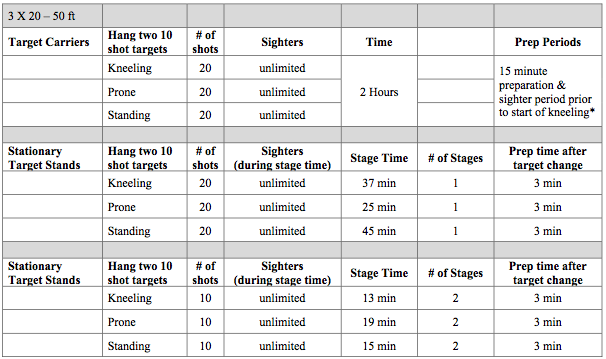 		*Preparation periods may be 5 to 15 minutes if desired. The longest preparation period requested by either team will preside. Section 2: 	A team may operate a relay(s) before or after the official match time only with the permission of the opposing team(s). It is required that those relays are reserved for non-declared shooters. Section 3: 	DELETEDSection 4: 	The official MAC course of fire for air rifle matches will be 60 shots in 1hr and 15 min (75 minutes). For ranges not equipped to run “block time”, the course of fire will be three (3) stages of thirty (30) minutes each, with three (3) minute changeovers between each stage (7.9). Section 5:	DELETEDARTICLE IXScoringSection 1: 	Paper targets will be marked with numbers or names. Hand-scored targets will be marked with numbers or names on the back.Section 2:	Representatives from each team present at a match may score targets and aid in deciding all challenges. In the event of a split decision on a particular shot, the home team’s coach will decide the outcome of the scoring or challenge. See the USA Shooting Rulebook (6.3.5) for details on scoring. Section 3:	A team’s challenge period of (30) minutes will commence following distribution of their last fired scored targets of the day. After the 30-minute challenge/protest period, the scores will be considered official, and the scores will be recorded on the official match scoresheet. Section 4:	All challenges will be decided in accordance with the current USA Shooting Rules for 50m Rifle and 10m Rifle, adapted for use in NCAA rifle competition (Rule 6.16), except that no challenge fees will be charged and no re-plugging/re-gauging is permissible. Section 5:	Any shot that has been plugged may not be re-plugged. Only unplugged shots and mathematical errors may be challenged. A shot may be re-plugged at an N.R.A Intercollegiate Sectional (2015 NRA Smallbore Rifle Rules, Rule 16.1). Any bull that is gauged MUST have the printed bull number circled AND the initials of the scorers involved. Section 6:	If a shooter is unable to challenge their targets, their coach and/or team captain may challenge the shooter’s targets.Section 7:	An unofficial scoreboard may be used to publicize scores while the competition is in progress.Section 8:	In each respective position, a competitor may fire unlimited sighting shots on all of the sighter bulls, provided that all sighting shots are fired prior to the conclusion of the prep/sighter period in kneeling or the first record shot in prone and standing.Section 9: 	The MAC’s definition of “misplaced” shots is any sighting shot outside of the guard ring. Said shot is considered a miss, unless it is the first shot or any consecutive shot fired for the course of fire and is confirmed as such by the range officer. Section 10:	Only official scoring gauges will be used for scoring. A magnifying glass and an illumination device may be used to aid scoring with the gauges, so long as it does not interfere with the inserted gauge. If the home team does not have official gauges, they are responsible for asking their opponent to bring them. For specifications on gauges and their technical use(s), refer to the USA Shooting Rulebook (6.3.5.3 – 6.3.5.10). For specifications on when and how to use gauges when scoring, refer to the USA Shooting Rulebook (USAS 6.3.5)Section 11:	Except where defined in the MAC By-Laws, all team and individual ties will be broken in accordance with the USA Shooting Rulebook (6.15). Section 12:	The use of the Orion Scoring System is permitted in accordance with the USA Shooting Rulebook (6.3.2A). Section 13:	The score of an individual shot on a 10-bull target may be protested. The statistical officer or scoring team will evaluate the protested shot by examining the original scan to determine if the shot hole was correctly identified by the system or if there is an obvious error (see the Orion User Manual, sec 5.7) and the shot was scored incorrectly. If there is an obvious error, the statistical officer may make a manual correction of the score. If there is not an obvious error of the shot value, the shooter may then protest the value and the statistical officer will re-score the protested shot by using the VIS system “Protest Shot” feature. If the original score was correct, a two-point penalty will be deducted from the score of the protested shot. If the score protest is upheld, the score will be corrected. Decisions regarding the protested shots that were re-scored by the VIS system are final and may not be appealed. USA Shooting Rulebook (6.3.2B).Section 13: 	Results of all MAC competition will be reported to the Statistical Secretary via email.Section 14:	For all score reports and other official MAC purposes, Team classification ratings will be calculated and rounded to three decimal places (rounded to the thousandths place). ARTICLE XReporting of ScoresSection 1:	All match results will be e-mailed to the Statistical Secretary by the home team no later than two working days following each match. The Statistical Secretary will record the data sent by the home team via e-mail, and keep said data on file. Section 2:	The home team will keep a hard copy of all official matches until the season end and the final statistical report is published. Section 3: 	Any home team failing to submit match scores within two (2) business days of hosting a match will be issued an official warning. The delinquent team has five (5) 5 days to furnish the Statistical Secretary with the required information. If the information is still not provided, then the delinquent team may be given a loss for the match. Any further occurrences may result in the delinquent team receiving a loss and declared ineligible for the MAC Championships.Section 4:	DELETEDSection 5: 	To be considered a MAC competition for statistical purposed (team and individual averages), the competition must either be a shoulder-to-shoulder conference match or a non-conference match that includes another MAC member as a postal. In addition, the contest must have at least one shoulder-to-shoulder opponent that is not from the same institution (i.e., UScience Mixed vs. UScience Women). Section 6:	Once a win or loss between Members is recorded it cannot be changed and stands official except as stipulated in Article IX, Section 2 of the MAC Constitution. Section 7:	In the event that two (2) teams did not realize they were both attending a multi-team match or tournament, they may mutually agree to use that match as their counting match as long as an official win/loss has not been recorded by the Statistical Secretary. Notation: This agreement must be noted in an e-mail memo to the Statistical Secretary immediately by each and every coach involved in this decision. Section 8:	A team may not “at-will” eliminate a postal match without the consent of the opponent(s) after the schedules have become official. ARTICLE XIEligibility of CompetitorsSection 1:	In order to compete in the MAC, an individual must be enrolled as a full-time undergraduate or full-time graduate student, as defined by that institution. The institution must be a MAC Member Institution and meet all other applicable MAC eligibility requirements. An individual must also comply with their Institution’s eligibility standards, the NCAA, their Student Government, and their Institution’s Administration, as appropriate. Others not defined above will be referred to the Executive Committee. Section 2:	In order to be eligible for R.O.T.C. competition, a student must meet all of the requirements of this Article, as well as other requirements specified by their military detachment. R.O.T.C. members must be active members of a Member Institution’s R.O.T.C. unit as defined by that Institution’s military detachment. Shooters attending an institution that is not a MAC member may compete on a Member Institution’s R.O.T.C. team – provided this Member Institution is their recognized R.O.T.C. sponsor. Section 3:	The R.O.T.C. Smallbore Discipline will follow all regulations contained in the Constitution and By-Laws unless specifically stated otherwise. Section 4:	Shooters that are on academic probation by the standards of the institution where they are enrolled as students are ineligible for MAC Competition.  ARTICLE XIITeam CompositionSection 1:	Teams shall consist of five (5) declared shooters. The highest four out of five declared individual scores constitute the team score for each respective team. A team may fire a match with fewer than four shooters. In that event, the match will be fired and a score of “zero” will be assigned for any missing shooters. No names will be assigned to these “zero” scores. If a team fires a match with an ineligible shooter, that individual’s score will not be counted toward the team score and will not be used for calculating individual averages or team classifications. In that event, the 5th declared shooter’s aggregate would constitute the team score. Each team may enter a number of shooters no greater than the number of firing points at the host team’s range. A team may enter more shooters only if there is sufficient room. Non-designated shooters may use their score for individual average and eligibility purposes even though their scores will not count toward their team’s score.Section 2:	Before competition in Smallbore or Air Rifle, the team coach or representative will submit to the host or match official, five (5) “designated counters” for that event. The highest four scores from the designated five (5) counters will constitute the team score in that event. Smallbore and air rifle counters do not have to be the same competitors.Section 3:	Declared shooters may not shoot for record without an opponent competition shoulder-to-shoulder with them. In extenuating circumstances, designated and non-designated shooters may shoot without the shoulder-to-shoulder opponent only with prior mutual agreement between all coaches involved. The Statistical Secretary must be notified prior to targets being fired. If these targets are fired on paper, then they are only to be scored during the actual shoulder-to-shoulder competition. ARTICLE XIIIThe ScheduleSection 1:	Each team will fire one match against every other team within their Discipline. This does not preclude non-MAC matches, or practice matches fired among MAC teams in addition to their scheduled MAC match. Any non-MAC match conducted in accordance with MAC regulations may be used as a postal against a MAC team, as long as there is a visible opponent and both MAC teams agree to that arrangement. Section 2:	Matches will begin at the time scheduled. If a visiting team fails to arrive on time, the home team may begin the first relay. If the visiting team has not arrived by the conclusion on the first relay, the home team’s coach may declare a forfeit. In this case, the procedures for a forfeit match must be followed. Section 3:	A team does not have to honor a request to reschedule a shoulder-to-shoulder or postal match after September 15th, except in unusual and unforeseen circumstances, such as weather and transportation breakdowns. Section 4:	In the event of unusual and unforeseen circumstances that prevent a team from traveling to a match, a new match date will be arranged at that time. A forfeit may not be declared, but this situation must be made known to the Statistical Secretary and to all teams involved in the match. If a team’s transportation breaks down while en route to a match, the host team must be notified by phone as soon as possible. A forfeit may not be declared, but the home team may fire the match as scheduled to satisfy postal match commitments provided confirmation from all postal teams is received. The unmarked and unscored targets must be sent to the Statistical Secretary for scoring. It is the responsibility of the teams involved to reschedule the match as either a shoulder-to-shoulder or postal match.Section 5:	All MAC Varsity Smallbore and MAC Air Rifle team competition must be completed two weeks prior to the date of the MAC Championships. The President and Executive Committee must approve any extensions.Section 6:	All changes in schedules must be communicated to the Statistical Secretary, and to all teams involved in the rescheduled match or matches.Section 7:	In the event that two/both teams have already fired an official shoulder-to-shoulder MAC match against each other during the season, no other match fired between those two teams will count for win/loss record as a MAC match. If either team has fired its scheduled postal match against the other, the teams may agree to fire shoulder-to-shoulder or postal by mutual consent.ARTICLE XIVOrganization and Coaches DutiesSection 1:	A team roster must be submitted to the Statistical Secretary by October 15, or the date of the team’s first match, whichever comes first. No scores will be official until this roster has been received. It is important that each team list all shooters on their roster if there is even a remote possibility that they will compete. The following information must be included on the team roster:		-Full name of each shooter		-Academic Year in college (fresh, soph…. or 1st, 2nd, 3rd…)		-Year of collegiate athletic eligibility (1st, 2nd, 3rd, or 4th)Additional shooters may be added during the year, providing the requested information of the additional shooters is forwarded to the Statistical Secretary.Section 2:	In the event a Member Institution enters more than one team in a MAC Discipline, a separate roster for each designated team must be submitted to the Statistical Secretary. Section 3:	DELETEDSection 4:	DELETEDSection 5: 	DELETEDSection 6: 	DELETEDSection 7:	Official MAC scoresheets, or a reasonable substitute, must be used for all MAC matches. All relevant information must be clearly recorded on every scoresheet to the Statistical Secretary.Section 8:	Each team must pay all of its dues before the Statistical Secretary will record its match scores. ARTICLES XVTeam Classification SystemSection 1:	All teams within the MAC Varsity Smallbore and Air Rifle Disciplines will receive a classification based on their season match average of their top four individual shooters listed on their official roster. In the MAC Varsity Smallbore Discipline and Air Rifle Disciplines, a Team’s classification rating will be calculated by adding the match averages of that team’s top four average shooters (without regard to the number of matches or record shots that the individual has fired) and dividing the number by 2400. Further, if one or more of a team’s top four average shooters is declared ineligible for competition during the season, or is placed on academic probation by his or her institution, or is no longer a part of that team for any reason, that individual’s average will still be used in calculating that team’s classification rating.Section 2:	The most up to date Smallbore and Air Rifle classification rating guidelines are outlined in Article XV, Sections 3 and 4. The classification ratings are based on data collected from previous Conference seasons and may be changed as the Executive Committee see fit. Any and all changes to the classification ratings may only be done so after the conclusion of a Conference season and prior to the commencement of the following season.Classification Ratings may not be amended or changed during a Conference Season.Section 3:	The classification rating guidelines for the Smallbore Discipline shall be: 			Expert			0.870 – 1.000			Sharpshooter		0.000 – 0.869Section 4:	The classification rating guidelines for the Air Rifle Discipline shall be: 			Expert			0.880 – 1.000			Sharpshooter		0.000 – 0.879Section 5:	Classification of individual shooters from the conference as a whole will be based on individual averages in both Air Rifle and Smallbore respectively. The ten (10) athletes with the highest averages in both Air Rifle and Smallbore may be invited to the MAC Championships to compete as individuals.ARTICLE XVIFinal Conference StandingsSection 1:	At the end of the season, as well as during the season, all teams will be ranked by final win/loss record within their respective MAC Discipline and classification. Each shoulder-to-shoulder match will only count once toward a team’s classification rating, regardless of the number of MAC institutions competing.Section 2:	The Statistical Secretary, on the basis of match scores reported during the season, will calculate final standings, as well as team and individual averages. All scoresheets will remain on record with the Statistical Secretary until the season is complete. ARTICLE XVIIMAC ChampionshipsSection 1:	A Championship Match will be held to determine each to the three MAC Discipline Champions (Varsity, Air Rifle and R.O.T.C.). The team firing the highest score at each respective Discipline Championship will be recognized as the Discipline Champion regardless of their classification. The MAC Championships will be held the first Saturday of March. The Executive Committee will select the host site for the Championships. Section 2:	The two teams in each classification in the MAC Varsity Smallbore Discipline with the highest season win/loss record will be eligible to participate in the MAC Varsity Smallbore Discipline Championship Match.Section 3:	The two teams in each classification in the MAC Air Rifle Discipline with the highest season win/loss record will be eligible to participate in the MAC Air Rifle Discipline Championship Match.Section 4:	DELETEDSection 5:	In the event that a Classification has only one occupant at the end of the season, a team that otherwise would not be invited to the Championships will be combined with the team from the “Single Occupant Classification”. These two teams will compete for the Championship of the “Single Occupant Classification”. The team that is moved into the “Single Occupant Classification” will be the team whose Classification Rating is closest to that of the occupant of the “Single Occupant Classification”. No team will be moved more than one classification upward or downward. If the Master Classification finishes the Season with only one occupant, it will not be combined downward (in other words, no other team will be combined with the Master Classification). 
Section 6: 	The teams in the resulting combined classification will compete for firstand second place awards at the Championships. Section 7:	If there is a two-way tie within a classification for a Championship slot, the team that won the match between the two teams during the season will go to the Championships. Section 8:	If more than two teams are tied within a classification for the Championship slots, the team with the highest win/loss mutual match record among those teams tied within that classification would go to the Championships. Of the remaining teams, the team with the highest win/loss mutual match record among those remaining teams will go to the Championships. Any remaining ties will be broken using the respective team’s classification ratings.Section 9: 	During the season, a team must have fired at least four separate shoulder-to-shoulder matches in MAC competition in a given Discipline in order to be eligible for that year’s MAC Championships or other awards in that Discipline. In order for a competitor to be eligible for MAC Championships, the team member must have competed in at least one MAC record match during the season. Waivers for medical reasons or similar circumstances may be submitted to the Executive Committee for review. This waiver must be submitted with one (1) month of the MAC Championships. Section 10:	DELETEDSection 11:	If a team that is eligible to participate in the Championships declines, the team in that Discipline with the next highest season win/loss record will be invited to participate in the Championships. Section 12:	The Championships will be conducted according to all MAC regulations. Each team must declare five (5) shooters before shooting begins. The top four (4) will count toward the team score. Section 13:	The Executive Committee will select proper officials and scorers for the Championships.Section 14: 	Each team not invited to the Championships may send a shooter to compete for individual awards. These invitations will be based on the match official’s judgement and range capacity.Section 15:	The host of the Championships, the President, the Executive Secretary, and the Statistical Secretary will coordinate the invitation of teams and individuals to the Championship Match and will oversee the assignment of firing points.ARTICLE XVIIIAwardsSection 1:	Each team that competes in the Varsity Smallbore Discipline Championships shall receive an award. The team with the highest score at the Varsity Smallbore Discipline Championships shall receive a special certificate designating them as overall MAC Conference Champion.Section 2:	Each team that competes in the Air Rifle Discipline Championships shall receive an award. The team with the highest score at the Air Rifle Discipline Championships shall receive a special certificate designating them as overall MAC Conference Champion.	Section 3:	The top three finishing teams at the R.O.T.C. Smallbore Discipline Championship shall receive an award.Section 4:	The Varsity Smallbore Discipline Team with the highest season match average shall receive an award.Section 5:	The Air Rifle Discipline team with the highest season match average shall receive an award. Section 6:	The R.O.T.C. Smallbore Discipline team with the highest season match average shall receive an award. Section 7:	The top-finishing individual at the Varsity Smallbore Discipline Championships shall receive an award.Section 8:	The top-finishing individual at the Air Rifle Discipline Championship shall receive an award. Section 9:	The top-finishing individual at the R.O.T.C. Smallbore Discipline Championships shall receive an award.Section 10:	The top ten individuals in each of the three MAC Disciplines, as determined by season average, shall each receive an award. These results will be posted online at www.mac-rifle.org .The shooters with the top four season averages in the MAC Varsity Smallbore Discipline shall be declared the MAC All Conference Varsity Smallbore First Team. The shooters with the fifth through eighth highest season averages in the MAC Varsity Smallbore Discipline shall be declared the MAC All-Conference Varsity Smallbore Second Team. The shooters with the ninth and tenth highest season Average in the MAC Varsity Smallbore Discipline shall be honorable mention.The shooters with the top four season averages in the MAC Air Rifle Discipline shall be declared the MAC All Conference Air Rifle First Team. The shooters with the fifth through eighth highest season averages in the MAC Air Rifle Discipline shall be declared the MAC All-Conference Air Rifle Second Team. The shooters with the ninth and tenth highest season Average in the MAC Air Rifle Discipline shall be honorable mention.The shooters with the top four season averages in the MAC R.O.T.C. Smallbore Discipline shall be declared the MAC All Conference R.O.T.C. Smallbore First Team. The shooters with the fifth through eighth highest season averages in the MAC R.O.T.C. Smallbore Discipline shall be declared the MAC All-Conference R.O.T.C. Smallbore Second Team. The shooters with the ninth and tenth highest season Average in the MAC R.O.T.C. Smallbore Discipline shall be honorable mention.Ties for place in the Top Ten (10) averages will be broken by whoever competed in the most matches. Newspaper press releases announcing the members of the MAC All Conference teams may be distributed upon official tabulation of season averages. Section 11:	Every year, each team that competes in the MAC is entitled to six (6) T-shirts, six (6) hats, or other memorabilia with the MAC logo on it. Section 12:	An award will be given to the most improved team in each MAC Discipline each year. The award will be given based upon percentage increase in team scores from the previous year to the current year.Section 13:	The Robert Ketzner Service Award shall be given periodically to an individual for exemplary service to the MAC and the sport of rifle shooting. Section 14: 	At the end to the season, the MAC will request nominations from the Membership for the MAC coach of the year award.Section 15:	The MAC will recognize a certificate award for a MAC All Academic Team. The top twenty student-athletes, who are not academic freshman, that attain the highest combined overall grade point average multiplied by 190 and added to the highest final smallbore or air rifle average will determine the final ranking. The smallbore and air rifle averages must be computed from at least five separate matches. The cumulative grade point averages will be submitted to the MAC Executive Secretary for official tabulation. The submission of the overall grade point average will be made by the head coach with a designated area for a signature by the student granting permission to transmit these academic statistics. Of course, a separate multiplier will be used to those institutions with a GPA scale of 5.0.Section 16:	The MAC will recognize a certificate award for a MAC All Rookie Team. The top ten conference averages, irrespective of discipline, for those competitors utilizing their first year of collegiate rifle eligibility shall determine the All Rookie Team. In the case of competitor duplication, only the highest average in either smallbore or air rifle will be considered so as to have ten (10) discreet and unique shooters honored. Section 17:	The MAC will recognize a certificate for MAC Shooter of the Month in both smallbore and air rifle discipline. These two recipients, who must have recorded a score in the prescribed month, will be named each season in October, November, January, and February and posted on the conference website the month following. This award is not limited to the highest scores fired that month and is intended to honor and award Outstanding performances (personal bests, recording scores well above season averages, gritty performances despite extraneous duress, etc.). Nominations will be solicited by the MAC Executive Committee.ARTICLE XIX Eligibility for Awards and ChampionshipsSection 1:	An individual must have competed in at least 4 MAC Varsity	Smallbore Discipline shoulder-to-shoulder matches during the 	season to qualify for any individual MAC awards in that year's	Varsity Smallbore Discipline Championships. This requirement	includes MAC ALL-CONFERENCE, ALL ACADEMIC and ALL 	ROOKIE designations.Section 2:	An individual must have competed in at least 4 MAC Air Rifle	Discipline shoulder-to-shoulder matches during the season to qualify	For any individual MAC awards in that year's Air Rifle Discipline	Championships. This requirement includes MAC ALL 	CONFERENCE, ALL ACADEMIC and ALL ROOKIE 	designations.Section 3:	An individual must have competed in at least 4 MAC R.O.T.C	Smallbore Discipline shoulder-to-shoulder matches during the	season to qualify for any individual MAC awards in that year's	R.O.T.C. Smallbore Discipline Championships. This requirement	includes MAC ALL-CONFERENCE, ALL ACADEMIC and ALL 	ROOKIE designations.Section 4:	The Statistical Secretary will notify the President, the Executive	Committee, and all teams that qualify for the Championships as soon	as possible so proper arrangements can be made. Article XXAmendmentsSection 1:	The MAC By-Laws are subject to review, amendment, and change	by the attending Delegates of the Membership at the Annual 	MAC Meeting.[This page intentionally left blank]